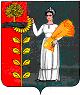 Администрация сельского поселения Дуровский сельсовет Добринского муниципального района Липецкой областиРоссийской ФедерацииПОСТАНОВЛЕНИЕ28.12.2020                           с. Дурово                           № 69О признании утратившим силу     	В целях приведения в соответствие с действующим законодательством нормативных правовых актов администрации сельского поселения Дуровский сельсовет, руководствуясь Уставом сельского поселения Дуровский сельсовет, администрация сельского поселения Дуровский сельсоветПОСТАНОВЛЯЕТПризнать утратившим силу постановление администрации сельского поселения Дуровский сельсовет Добринского муниципального района Липецкой области от 09 января 2020 года № 1 «Об утверждении Порядка применения бюджетной классификации Российской Федерации в части целевых статей и видов расходов применяемых при составлении и исполнении бюджета сельского поселения Дуровский сельсовет» с 1 января 2021 года.Контроль за исполнением данного постановления возложить на главу администрации сельского поселения Дуровский сельсовет.Настоящее постановление вступает в силу с момента его официального  обнародованияГлава  администрации                                                     С.В.Ходяков